«Розвиток фонематичного слуху як профілактика порушень звуковимови»ЗНАЧЕННЯ СЛУХУ ДЛЯ РОЗВИТКУ МОВЛЕННЯ     Всім відомо, що діти навчаються мови зі слуху. Але не всі знають, що "слухів" у людини, принаймні, три. Один - фізичний. Він дозволяє нам чути звуки навколишнього світу: дзюрчання води, шелест листя, щебет птахів. Другий слух - музичний. Це тонкий слух, що дозволяє людині насолоджуватися прекрасною музикою. Третій - мовленнєвий. Цей слух має особливе значення, оскільки завдяки йому ми знаходимо здатність розрізняти всі тонкощі звуків людської мови.      Якщо говорити більш точно, в мовному слуху міститься ще один - фонематичний. Він необхідний для того, щоб ми оволоділи фонематичною системою, так би мовити "кодом" мови. Кожна мова має свою систему вираження думки в звуці мови. Тому ми, володіючи однією з них, не розуміємо іншої мови. Якщо не знати сенсу, який умовно приписаний тому чи іншому звуку мови (фонемі), то і значення слів виявляються недоступними. Мовний слух дозволяє вловлювати ті особливості звуків, завдяки яким сенс одного слова відрізняється від сенсу іншого.       Для оволодіння правильним мовленням у дитини повинні бути розвинені всі три слухи.ЕТАПИ РОЗВИТКУ ФОНЕМАТИЧНОГО СЛУХУ У ОНТОГЕНЕЗІ:З 6 місяців дитина шляхом наслідування вимовляє окремі фонеми, склади, переймає тон, темп, ритм, мелодику і інтонацію мови.Вже до 2 років діти розрізняють вагу тонкощів рідної мови, розуміють і реагують на слова, що відрізняються всього однією фонемою. Так формується фонематичний слух здатність сприймати звуки людської мови.Від 3 до 7 років у дитини все більш розвивається навик слухового контролю за своєю вимовою, вміння виправляти його в деяких випадках.До З-4 років фонематичні сприйняття дитини настільки поліпшується, що він починає диференціювати спочатку голосні і приголосні звуки, потім м'які і тверді, сонорні, шиплячі і свистячі.До 4 років в нормі дитина повинна диференціювати всі звуки, тобто у нього має бути сформоване фонематичне сприйняття.ПРИМІТКАЩоб уникнути порушень звуковимови і попередити порушення читання і письма в подальшому батькам вже з раннього віку необхідно починати проводити роботу на розвиток фонематичного слуху у дітей.ЕТАПИ РОБОТИ:1 етап - розвиток фізичного слуху (немовленнєвого);2 етап - розвиток фонематичного слуху (мовленнєвого):          1) формування здатності розрізняти голосні звуки;          2) формування здатності розрізняти приголосні звуки.ПРИКЛАДИ ІГОР(для дітей 2-3 років)Гра "Гучні підказки"Дорослий ховає іграшку, яку дитина повинна знайти, орієнтуючись на силу ударів в барабан (бубон, хлопки в долоні). Якщо малюк підходить близько до того місця, де захована іграшка, - удари гучні, якщо він віддаляється - тихі. Помінятися ролями, щоб і малюк спробував створювати звуки, орієнтуватися в гучності і потужності звучання.Гра "Дізнайся, що дзвенить (гримить)?" На столі кілька предметів (або звукових іграшок). Пропонуємо малюкові уважно послухати і запам'ятати, який звук видає кожен предмет. Потім закриваємо предмети ширмою і просимо відгадати, який з них зараз дзвенить або гримить. Цю гру можна варіювати: збільшувати кількість предметів, міняти їх. Можна дізнаватися по звуках і предмети побуту: шурхіт газети, переливання води, що рухається стілець та ін.Гра "Дізнайся, хто покликав"Цю гру добре проводити, коли вся сім'я дома. Дитина стоїть спиною до вас, хтось із рідних називає його ім'я. Малюк дізнається людину по голосу і підходить до нього.Гра "Близько - далеко"Дорослий видає різні звуки. Дитина вчиться розрізняти, де гуде пароплав (у-у-у) - далеко (тихо) або близько (голосно). Яка сопілка грає: велика (у-у-у низьким голосом) або маленька (у-у-у високим голосом).Гра "Дізнайся по голосу" Перед дитиною картинки із зображенням домашніх тварин та їх дитинчат - корови і теляти, вівці і ягняти та ін. Кожне звуконаслідування дорослий вимовляє то низьким голосом (корова), то високим (теля). Малюк, орієнтуючись на якість і висоту звуку одночасно, знаходить відповідну картинку (наприклад, зображення корови чи теля).ПРАВИЛА РОБОТИПри роботі за даними етапам розвитку фонематичного слуху слід використовувати принцип поступовості, для кращого засвоєння дітьми завдань.Роботу з розвитку і вдосконаленню фонематичного слуху треба постійно проводити в повсякденному житті (на прогулянках, під час спостережень).10 ПРОСТИХ ПОРАД ЛОГОПЕДА БАТЬКАМ	Мова дитини розвивається під впливом мови дорослих і значною мірою залежить від достатньої мовної практики, нормального соціального і мовного оточення, від виховання і навчання, які починаються з перших днів її життя. 	• Розмовляйте зі своєю дитиною під час всіх видів діяльності, таких як приготування їжі, прибирання, одягання-роздягання, гра, прогулянка і т.д. Говоріть про те, що ви бачите, що робить дитина, що роблять інші люди і що бачить ваша дитина. 	• Говоріть, використовуючи ПРАВИЛЬНО побудовані фрази, речення. Ваше речення повинне бути на 1-2 слова довше, ніж у дитини. Якщо ваша дитина поки що висловлюється тільки однослівними реченнями, то ваша фраза повинна складатися з 2 слів. 	• Задавайте ВІДКРИТІ питання. Це стимулюватиме вашу дитину використовувати декілька слів для відповіді. Наприклад, говоріть «Що він робить?» замість «Він грає?» 	• Витримуйте паузу, щоб у дитини була можливість говорити і відповідати на питання. 	• Слухайте звуки і шуми. Запитайте «Що це?» Це може бути гавкіт собаки, шум вітру, мотор літака і т.д. 	• Розкажіть коротку розповідь, історію. Потім допоможіть дитині розказати цю ж історію вам або кому-небудь ще. 	• Якщо ваша дитина вживає всього лише декілька слів у мові, допомагайте їй збагатити свою мову новими словами. Виберіть 5-6 слів (частини тіла, іграшки, продукти) і назвіть їх дитині. Дайте їй можливість повторити ці слова. Не чекайте, що дитина вимовить їх відмінно. Надихніть дитину і продовжуйте їх заучувати. Після того, як дитина вимовила ці слова, введіть ще 5-6 нових слів. Продовжуйте додавати слова до тих пір, поки дитина не взнає більшість предметів навколишнього світу. Займайтеся щодня. 	Якщо дитина називає тільки одне слово, почніть учити його коротким фразам. Використовуйте слова, які ваша дитина знає. Додайте колір, розмір, дію. Наприклад, якщо дитина говорить «м’яч», послідовно навчите її говорити «Великий м’яч», «Тетянин м’яч», «круглий м’яч» і т.д. 	• Більшість занять проводьте в ігровій формі. Робота з дитиною повинна активізувати мовне наслідування, формувати елементи зв’язного мовлення, розвивати пам’ять і увагу. 	• Дуже важливо вже у ранньому віці звернути увагу на мовний розвиток дитини, а не чекати, коли вона «сама заговорить». Мова дитини розвивається під впливом мови дорослих і значною мірою залежить від достатньої мовної практики, нормального соціального і мовного оточення, від виховання і навчання, які починаються з перших днів її життя. 	• Розмовляйте зі своєю дитиною під час всіх видів діяльності, таких як приготування їжі, прибирання, одягання-роздягання, гра, прогулянка і т.д. Говоріть про те, що ви бачите, що робить дитина, що роблять інші люди і що бачить ваша дитина. 	• Говоріть, використовуючи ПРАВИЛЬНО побудовані фрази, речення. Ваше речення повинне бути на 1-2 слова довше, ніж у дитини. Якщо ваша дитина поки що висловлюється тільки однослівними реченнями, то ваша фраза повинна складатися з 2 слів. 	• Задавайте ВІДКРИТІ питання. Це стимулюватиме вашу дитину використовувати декілька слів для відповіді. Наприклад, говоріть «Що він робить?» замість «Він грає?» 	• Витримуйте паузу, щоб у дитини була можливість говорити і відповідати на питання. 	• Слухайте звуки і шуми. Запитайте «Що це?» Це може бути гавкіт собаки, шум вітру, мотор літака і т.д. 	• Розкажіть коротку розповідь, історію. Потім допоможіть дитині розказати цю ж історію вам або кому-небудь ще. 	• Якщо ваша дитина вживає всього лише декілька слів у мові, допомагайте їй збагатити свою мову новими словами. Виберіть 5-6 слів (частини тіла, іграшки, продукти) і назвіть їх дитині. Дайте їй можливість повторити ці слова. Не чекайте, що дитина вимовить їх відмінно. Надихніть дитину і продовжуйте їх заучувати. Після того, як дитина вимовила ці слова, введіть ще 5-6 нових слів. Продовжуйте додавати слова до тих пір, поки дитина не взнає більшість предметів навколишнього світу. Займайтеся щодня. 	Якщо дитина називає тільки одне слово, почніть учити його коротким фразам. Використовуйте слова, які ваша дитина знає. Додайте колір, розмір, дію. Наприклад, якщо дитина говорить «м’яч», послідовно навчите її говорити «Великий м’яч», «Тетянин м’яч», «круглий м’яч» і т.д. 	• Більшість занять проводьте в ігровій формі. Робота з дитиною повинна активізувати мовне наслідування, формувати елементи зв’язного мовлення, розвивати пам’ять і увагу. 	• Дуже важливо вже у ранньому віці звернути увагу на мовний розвиток дитини, а не чекати, коли вона «сама заговорить».Взаємодія вчителя-логопеда, вихователя і батьків — запорука успішної корекційної роботи з дітьми,  які мають вади мовлення.Вади звуковимови з проявами недорозвинення фонематичного сприймання найбільш поширені у дошкільників. Якщо ці вади не пов'язані з вадами слуху, з тяжким недорозвиненням у дитини лексичної та граматичної систем, їх визначають як дислалію або ФФНМ (фонетико-фонематичний недорозвиток мовлення).Такі дефекти спричинені функціональною незрілістю мовленнєво-рухового аналізатора і недостатнім слуховим контролем власного мовлення, а також анатомо-фізіологічними дефектами мовленнєвого апарату. При цьому спостерігається неправильна вимова звуків, порушення мовленнєвого дихання. Зазвичай ці порушення супроводжуються відхиленнями у формуванні фонематичних функцій (фонематичного сприймання, уявлень, звукового аналізу).Для подолання мовленнєвих вад  корекційно-педагогічна робота спрямована в таких напрямах:1. Підготовка артикуляційного апарату до формування артикуляційних укладів:       корекція мовленнєвого дихання і голосу;       розвиток артикуляційних рухів та певних особливостей якості цих рухів — їх сили, точності, координованості, синхронності;       розвиток кінестетичних відчуттів.2. Корекція дефектів звуковимови:       постановка звуків та їх автоматизація;       диференціація звуків;       розвиток самоконтролю;       формування активного самостійного спілкування.3.  Корекція фонематичного розвитку:       формування звукових образів слів;       розвиток фонематичного аналізу.4.  Удосконалення навичок граматично правильного мовлення:     диференціація предметно-синтаксичного значення граматичних морфем;     формування навички їх практичного виокремлення;     формування спрямованості уваги на граматичне оформлення мовлення;     формування уміння вживати різні типи синтаксичних конструкцій речення;     розвиток трансформаційних синтаксичних операцій.5. Розвиток активної пізнавальної діяльності, невербального
мислення, пам'яті, уваги, зорового гнозису.Процес корекційної роботи має коригуючий і розвивальний характер. Удосконалюється усне мовлення дітей, та інтелектуальний розвиток, використовується система фонетичних та мовленнєвих вправ. Діти, виконуючи вправи, практично засвоюють чітку звуковимову, лексику та граматику.Корекційно-педагогічна робота будується в ігровій формі за принципом «від простого до складного» і спрямовуємо на позитивний результат.«Спільні зусилля дорослих — запорука успіху».Для того щоб забезпечити ефективний процес корекційно-педагогічної роботи, створюються належні умови це — тісний взаємозв'язок вчителя-логопеда з вихователями та батьками вихованців.Після детального обстеження дитини вчитель-логопед ознайомлює вихователя з особливостями її мовлення. Для ефективнішої роботи дітей поділяють на підгрупи відповідно до порушень у мовленні. У загальну систему роботи на заняттях та у повсякденному житті вихователь включає багато різних цікавих ігор та завдань, спрямованих на формування чіткої звуковимови та правильного граматичного мовлення. Враховуючи те, що вихователь спілкується з дітьми протягом більшої частини дня, саме на нього покладено функцію автоматизації поставлених звуків у мовленні дітей. Вихователь продовжує формувати у дітей здатність і бажання контролювати себе, спілкуватись, спираючись на зразок чистого мовлення. На базі чіткої вимови звуків педагоги формують та розвивають у дітей:     активний та пасивний словник, зокрема через словотворення;     уявлення про морфологічний склад слова та його зміни у реченні;     уміння правильно будувати прості, поширені, складні речення;     зв'язне мовлення, навчаючи складати розповіді з опорою на предметні, сюжетні картинки, переказувати оповідання, казки;     стійку увагу, пам'ять, логічне мислення.Тісний контакт вчителя-логопеда, вихователя та батьків поліпшує спільну творчу діяльність і дає можливість дошкільнятам досягти гарних результатів у подоланні мовленнєвих вад.Вчитель-логопед планує корекційну роботу, передбачаючи в ній низку послідовних методів навчання, які обов'язково використовує у своїй роботі і вихователь. Це такі методи:     вправи для розвитку слухової уваги та фонематичного сприймання;     вправи для подолання вад мовленнєвої моторики — підготовчі артикуляційні вправи для розвитку рухомості органів периферичного мовленнєвого апарату, корекція дрібної та загальної моторики;     усунення дефектної звуковимови;     формування вміння диференціювати у самостійному мовленні звуки, схожі за артикуляцією та звучанням;     формування чіткої звуковимови завдяки введенню звука в повсякденне мовлення, що передбачає повну автоматизацію навичок його вимови.Вихователь, спостерігаючи за роботою вчителя-логопеда використовує ті ж самі методи і прийоми, звертає увагу на  звуковимову дітей, граматичне оформлення фраз тощо. На прогулянці та у другій половині дня закріплює з дітьми отримані  знання та навички, використовуючи ті самі прийоми, або ускладнюючи їх за рекомендацією вчителя-логопеда.Вихователь увесь час спілкується з дітьми, вправляючи їх в активному мовленні, зацікавлюючи, викликаючи у малюків бажання спілкуватися як з дорослим, так і з дітьми.Налагодити тісну взаємодію між вчителем-логопедом, вихователем та батьками вихованців допомагає «домашній логопедичний  зошит», в якому вчитель-логопед занотовує завдання, розміщує сюжетні та предметні картинки, дидактичні ігри, оповідки, загадки, чистомовки тощо. Батьки, отримують зошит на вихідні.Для того щоб дитина навчилася чітко й зрозуміло вимовляти звуки та слова, правильно користуватися голосом, вона має навчитися напружувати слух,сприймати та розрізняти різні звуки, зокрема,  і звуки рідної мови. Ця здатність не з’являється спонтанно її слід розвивати. Фонематичний слух — тонкий систематизований слух, здатний здійснювати операції розрізнення і впізнавання.         І робити це найліпше у процесі фонем, що становлять звукову оболонку слова, ігор,які активно використовують у своїй роботі і вчитель-логопед, і вихователь. Розвиток фонематичного сприймання слід починати на матеріалі немовленнєвих звуків і поступово охоплювати всі звуки мовлення: від звуків, які діти вже засвоїли, до тих, вимова яких у дітей лише формується та вводиться у самостійне мовлення.У всій системі логопедичної роботи з розвитку фонематичного сприймання чи не найскладніше — навчити дітей диференціювати фонеми. Ця робота здійснюється поетапно, а саме:        розпізнавати немовленнєві звуки;        розрізняти висоту, силу і тембр голосу, орієнтуючись на ті самі звуки, слова; розрізняти слова, близькі за звуковим складом;        розрізняти склади;        розрізняти фонеми рідної мови; проводити звуковий аналіз.На першому етапі діти вчать розпізнавати немовленнєві звуки. Ця робота сприяє розвитку та концентрації слухової уваги і пам'яті дітей, збагаченню їхнього дієслівного словника. З цією метою проводяться різні ігри та вправи.«Що почули? Розкажіть». Педагог пропонує прислухатись і відтворити почуті немовленнєві звуки (на прогулянці, в коридорі, роздягальні тощо).«Що шумить? Що капає? Що стукає, шарудить, брязкає? Хто сміється?» Педагог створює відповідні звуки (шурхіт, брязкання, стукіт тощо) і пропонує дітям їх відтворити. Як їх можна назвати?«Тихо — голосно». Педагог пропонує знайти заховану іграшку, орієнтуючись на звук брязкальця, бубна або плескання в долоні. Якщо створене педагогом звучання голосне — іграшка близько, а якщо тихе — іграшка знаходиться далеко.«Упізнай за звуком». Педагог розкладає на столі декілька іграшок, що звучать, демонструє кожен звук, пропонуючи дітям його запам'ятати. Потім діти заплющують очі, а педагог створює ритмічний звук певною іграшкою. Педагог пропонує відгадати, що звучить, відтворити заданий ритм та назвати дію (пищить, брязкає, торохтить тощо).Після того, як діти навчилися розпізнавати різні немовленнєві звуки, вони навчаються їх розрізняти висоту, силу і тембр голосу.«Упізнай за голосом». Діти стають півколом. Вибирають одну дитину. Вона повертається спиною до інших, заплющує очі. Діти по черзі кличуть дитину, а вона має відгадати, хто її покликав.«Близько — далеко». Педагог показує дітям картинку із зображенням, скажімо, потягу і запитує: «Як гуде потяг?» (У-у-у.) Потім пояснює: «Якщо потяг далеко, то звук тихий, а якщо близько — гучний». (Пояснення супроводжує показом.) Діти відтворюють звук потягу гучно чи тихо — відповідно до команд педагога «близько», «далеко».«Хто які звуки видає?».Педагог роздає дітям картинки із зображеннями тварин та їхніх дитинчат, разом з дітьми звуконаслідує їх, розрізняючи голос дорослих тварин та їхніх дитинчат (низький та високий). Потім діти самостійно відтворюють звуки тварини.Навчаючись вслуховуватись у світ оточуючих звуків, граючись з ними, дитина формує свій слух, намагається наблизити звучання своєї мови до мови тих, хто поряд. Тому що без повноцінного сприймання фонем, без чіткого їх розрізнення, неможлива їх правильна вимова. Для того щоб навчити дітей розняти слова близькі за звучанням,  можна використовувати такі ігри:«Упіймай слово». Педагог показує дітям картинку і називає її, скажімо, «Котик». Потім пропонує дітям уважно слухати слова. Якщо діти почують слово «котик», то мають плеснути в долоні — «упіймати слово», а якщо прозвучить інше слово — присісти. Після цього педагог проговорює низку слів, що відрізняються лише одним звуком: котик — мотик — дотик— котик — ботик — котик—ротик...«Назви предмети так, як я». Педагог виставляє в один ряд картинки із зображенням предметів, назви яких схожі за звуковим складом, скажімо: дім, дим, коса, коза, бак, мак, сік, бік, кит, кіт, ліс, лис. Ознайомлює дітей з назвами картинок. Потім називає кілька слів і пропонує дітям запам'ятати, назвати та відібрати картинки у заданій послідовності. Починати можна з 3 — 4 слів, поступово збільшуючи їх кількість.Перш ніж навчати дітей розрізняти склади, доцільно ознайомити їх зпоняттям «склад».«Який склад зайвий?». Педагог пропонує дитині прослухати складовий ряд(па-па-па-ту; ка-ка-та-ка; да-да-ду-да тощо) і визначити зайвий. Зайвим вважається той склад, який має інше звучання. Визначати зайвий склад можна, плеснувши у долоні, піднявши кружечок певного кольору тощо.«Відгадай слово». Педагог виставляє картинки і промовляє перший склад, а дитина шукає відповідну картинку і називає слово, яке починається з названого складу.В навчанні розрізняти фонеми рідної мови використовується диференціація голосних. «Кольорові звуки». Педагог пропонує дітям по три кружечки і пояснює, що звук «а» живе в червоному кружечку, «о» — в зеленому, «у» — в синьому. Потім пропонує погратися зі звуками:•   педагог називає звук, а діти піднімають кружечок відповідного кольору;•      педагог викладає кружечки, а діти по черзі відтворюють звуковий ряд відповідно до кольорового ряду;• педагог озвучує звуковий ряд — діти будують кольоровий.Опанування дитиною звукової сторони слова — складний, але дуже важливий процес. Адже уміння аналізувати звукову структуру слова гарантує в майбутньому грамотне письмо. Тому на цьому етапі роботи   діти спочатку вчаться самостійно виокремлювати певні звуки зі слова, а пізніше — аналізувати його звукову структуру. При цьому вони навчаються:  дослуховуватися до звучання слів;    самостійно визначати послідовність звуків у слові;       відчувати  звук як окремий елемент слова;       розрізняти голосні та приголосні звуки за вимовою;      розрізняти тверді та м'які приголосні за звучанням та артикуляцією;      ділити слово на склади.На етапі ознайомлення дітей зі складами, відтворюючи складовий ритм плесканням у долоні, вони навчаються на слух за допомогою ритму ділити слова на склади і визначати кількість складів у слові. Після того, як діти навчилися розрізняти голосні й приголосні звуки, вони розділяють слово на склади,спираючись на голосний звук — складів у слові стільки, скільки голосних звуків.Коли діти гарно навчаться ділити слово на склади, вони визначають наголошений склад, наголошений голосний звук. Дорослому необхідно весь час стимулювати активність дітей підбадьорюванням. Діти люблять ігрові ситуації, у грі вони легше запам'ятовують матеріал, намагаються проявити свої знання, індивідуальність, прагнуть використовувати поставлені звуки у мовленні.НАОЧНЕ МОДЕЛЮВАННЯ У НАВЧАННІ СТАРШИХ ДОШКІЛЬНИКІВ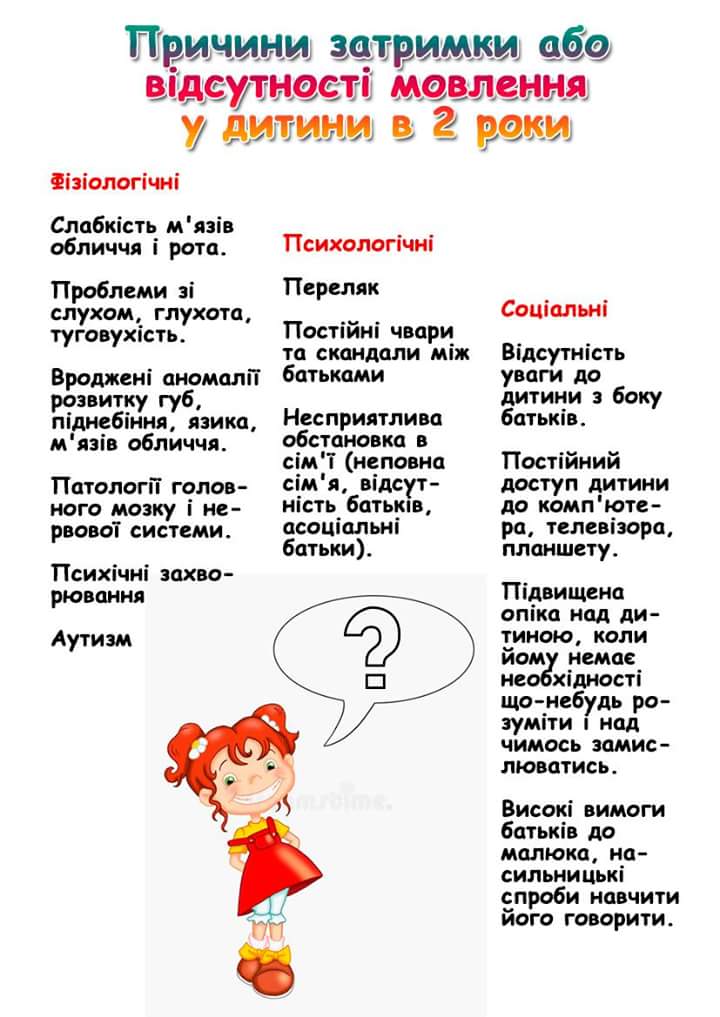 Базовий компонент дошкільної освіти наголошує на важливості формування компетентної, самосвідомої особистості, здатної вільно мислити, аналізувати, доводити і відстоювати свою точку зору у будь-якій життєвій ситуації. Одним із способів розв'язання цього завдання є навчання дошкільників складати розповіді-роздуми, в яких зв'язно і логічно висловлювати і аргументувати свою думку, а головне - мати власне бачення питання. При цьому ефективним є використання моделей, які значно полегшують побудову висловлювання та допомагають дитині усвідомити структуру роздуму.Аналіз останніх досліджень і публікацій. Серед адекватних для дітей дошкільного віку способів формування основ логічного мислення та зв'язного мовлення у значній кількості досліджень (Л.Венгер, Н.Гавриш, В.Давидов, Н.Семенова, Л.Шадріна, Д.Ельконін) називається моделювання. Моделювання - це специфічне надбання дошкільного віку. Своїм походженням воно зобов'язане моделюючому характеру "дитячих видів" діяльності, а саме - грі, малюванню, конструюванню (Л.Венгер, М.Поддьяков, Д.Ельконін, Л.Цеханська).У навчанні дітей дошкільного віку розвитку зв'язного мовлення активно використовується метод моделювання. За допомогою моделей, на думку Н.Гавриш, К.Крутій, Т.Ткаченко, Н.Семенової, Н.Смольнікової, О.Ушакової, Л.Шадріної, загальні якості мовних явищ набувають матеріальної форми.Моделювання - це метод пізнання суттєвих якостей об'єкту через моделі. Це процес створення моделей та дій з ними, які дозволяють досліджувати окремі, цікаві для нас якості, сторони, властивості об'єкту чи прототипу. О.Дяченко, Н.Новоторцева визначають моделювання як опосередковане практичне або теоретичне дослідження об'єкту, під час якого безпосередньо вивчається не цікавий для нас об'єкт, а допоміжна штучна чи природня система, яка знаходиться в деякій об'єктивній відповідності з об'єктом пізнання, здатна заміщувати його в певному відношенні та давати під час його дослідження в остаточному висновку інформацію про сам змодельований об'єкт.Модель створює мову спілкування, яка опредмечуючи зміст об'єкту дослідження, дозволяє виявити його сенс. Характерними рисами моделей є те, що вони динамічні та опредмечують зміст об'єкта.Особливість моделювання, на думку А.Карпенко, в тому, що об'єкт вивчається не безпосередньо, а шляхом дослідження іншого об'єкту, аналогічного першому.Е.Сапогова, Н.Салміна як різновид моделювання пропонують розглядати схематизацію. Вони підкреслюють, що під час створення схеми діє той же механізм виділення істотного в об'єкті чи дії що і при створенні моделі. Ці автори зауважують, що в схематизації вибір засобів відбувається за просторово- графічними характеристиками, а в моделюванні - не тільки за просторово-графічними, але й за буквенно-цифровими.В дослідженнях М.Поддьякова визначено роль наочного моделювання як істотного засобу мисленнєвої діяльності дошкільників. Психологічне значення моделювання визначається формуванням своєрідного "подвоєння дійсності", завдяки якому створюється можливість для дітей діяти в двох різних площинах - реальній та модельній.Л.Венгером доведено положення про те, що в дошкільному віці формується загальна інтелектуальна здібність до наочного моделювання, яка пронизує всі типи мислення дошкільника та впливає на розвиток як наочно-образного, так і логічного мислення. Ця здібність розглядається автором як одна з істотних "родових загальнолюдських" здібностей.Як зазначає Л.Венгер дошкільник оволодіває знаковою функцією та засвоює дії наочного моделювання в грі та продуктивних видах діяльності, не усвідомлюючи всього різномаїття зв'язків навколишньої дійсності.У дошкільному віці моделювання має наочний характер. Воно заключається в побудові та використанні дітьми наочно-просторових моделей.О.В.Запорожець розглядав наочні моделі як спеціальний засіб, який дозволяє дітям засвоювати узагальнені знання про логічні зв'язки та закономірності явищ довкілля.У дослідженнях Л.Венгера, Л.Журової, Л.Цеханської показано, що діти дошкільного віку можуть оволодівати способами наочного моделювання різноманітних відношень, які мають абстрактний, опосередкований характер. Ці відношення, за Л.Венгером відображаються в трьох видах модельних уявлень: 1) конкретні, які відображають структуру окремого об'єкту; 2) узагальнені, які відображають структуру загального класу об'єктів; 3) умовно-символічні, які передають наочно - не наочні відношення.Моделювання визначається характерною рисою логічного мислення в процесі розв'язання пізнавальних задач. На думку В.Давидова, засобами розвитку логічного мислення виступають різноманітні види моделей: а) предметні (макети); б) образні (малюнки, схеми); в) знакові ( формули).П.Гальперін, В.Давидов вважають, що моделі необхідні для того, щоб надати загальним якостям мовних явищ матеріальної форми, яка полегшує наступне перетворення об'єкту.Г.Леушина рекомендує використовувати та ускладнювати наочні моделі в дошкільному віці таким чином: від конкретних, сюжетних речей до безсюжетних; від матеріальних видів наочності до матеріалізованих: умовних таблиць, моделей.А.Маркова визначила етапи використання зовнішніх опор під час вивчення мовних явищ: введення розгорнутої структури об'єкту; згортання детальних схем об'єкту; перехід операційного складу дій у внутрішній інтелектуальний план.Використання моделей в навчанні старших дошкільників складати розповідь-роздум обумовлено закономірностями їх навчальної діяльності. Діти думають, за образним висловлюванням К.Ушинського, "формами, звуками, фарбами, почуттями". У дітей дошкільного віку формується понятійне логічне мислення, але цей процес відбувається в співіснуванні з іншими формами мислення - образними, образно-схематичними. Образне мислення не заважає, а допомагає дитині правильно відображувати предмети та явища навколишнього світу, добувати різноманітні відомості про них.Наочне моделювання, на думку Н.Новоторцевої, має два аспекти в педагогічній роботі з дошкільниками: 1) як зміст, який повинен бути засвоєний дітьми в процесі навчання, як спосіб пізнання яким діти повинні оволодіти; 2) як одна з основних навчальних дій, яка є складовим елементом навчальної діяльності.Перший аспект передбачає збагачення і удосконалення дітьми моделі навколишньої дійсності, широке використання з дидактичною метою сюжетно-рольової гри та театралізованої діяльності як моделі стосунків людей, а малюнків, конструкцій як моделей предметного світу. Це сприяє розвитку в дітей пізнавальної активності, мовленнєвої комунікації.Другий аспект моделювання в навчанні передбачає дослідження місця та виду моделювання як найвищої та особливої форми наочності в роботі з дітьми, а також у формуванні дій та операцій наочного моделювання для засвоєння дошкільниками складних абстрактних понять, лінгвістичних узагальнень.У навчанні дітей дошкільного віку розвитку зв'язного мовлення активно використовується метод моделювання. За допомогою моделей, на думку Н.Гавриш, К.Крутій, Т.Ткаченко, Н.Семенової, Н.Смольникової, О.Ушакової, Л.Шадріної, загальні якості мовних явищ набувають матеріальної форми. Ці дослідники пропонують дотримуватися принципу поступовості в використанні методу моделювання: спочатку модель виступає як відображення структури тексту, а потім як орієнтир для самостійного складання тексту.У нашому дослідженні в процесі навчання старших дошкільників складати розповіді-роздуми використовувались різноманітні варіанти моделей, які відображують структуру роздуму (теза, аргументація, висновок). Також широко використовувались схеми з обов'язковою присутністю у них певної символіки, яка слугує орієнтиром для логічного роздуму, широкого розкриття мікротем. Аналогічні схеми використовувались у дослідженні Т.Ткаченко в процесі навчання дошкільників складання описів. Виходячи з того, що ознаки опису зі зміною мети висловлювання можуть виступати аргументами в роздумі, означені схеми використовувались на всіх етапах експериментального навчання.В структурі моделювання як діяльності можна виділити такі складові операції: попередній аналіз, побудова моделі, схеми, або сприйняття готової та робота з мовним матеріалом за допомогою схем, моделей.Нами була запропонована експериментальна методика навчання дошкільників складання роздумів у різних видах діяльності (навчально-мовленнєва, художня, ігрова), яка складається з трьох етапів: підготовчого, ознайомлювально-репродуктивного, діяльнісного.Метою першого етапу (підготовчого), було накопичення сенсорно-інформаційного досвіду, на основі якого діти виділяють характерні ознаки явищ, предметів, природи та соціального оточення. Одночасно з цим вивчались особливості моделювання як виду знаково-символічної діяльності, специфіка процесу формування цього засобу на матеріалі літературних творів та його вплив на психічний розвиток дітей. В результаті аналізу отриманих висловлювань в констатувальному експерименті вдалося з'ясувати, що тільки незначна частина дітей самостійно дала відповідь на питання "чому?". Висловлювання не були змістовними, тому структура чітко не просліджувалася. Серед аргументів, які були виражені одним-двома реченнями, був опис ознак. Ми зробили припущення, що ознаки опису предмета в роздумі перетворюються на аргументи.На початку цього етапу вихователь називав якості, ознаки дій, за якими порівнювалися предмети, спонукаючи дітей використовувати в мовленні присутній матеріал. В подальшому роль стимулу виконувала запозичена у Т.Ткаченко "схема опису", складена нами з умовних позначень ознак предметів: колір, форма, величина.Метою другого етапу (ознайомлювально-репродуктивного) було навчання дітей складати роздум як суцільне зв'язне висловлювання, яке має тезу, аргументацію, висновок, формування у дошкільників навичок використовувати різноманітні засоби для зв'язку структурних частин. Також на цьому етапі передбачалося ознайомлення зі схемами, моделями, їх особливостями на прикладі казок Д.Родарі "Чому море солоне?", "Чому папуга розмовляє?". Ми вважаємо, що необхідно вчити дітей зв'язному, логічному мовленню за схемами, в яких відображується структура роздуму (теза, доведення, висновок). В процесі експериментального навчання широко використовувались запропоновані О.Ушаковою, Н.Семеновою, а також розроблені нами моделі (ромашка, дерево, вітрильник, світлофор, будинок).Третій етап (діяльнісний) був спрямований на формування у старших дошкільників умінь самостійно складати роздум в різних видах діяльності, творчо використовувати набуту інформаційно- змістову обізнаність для активізації роздуму в нових видах діяльності. Тут навчали дітей створювати схеми на логічно пов'язаному матеріалі. На цьому етапі проводили дидактичні ігри на розвиток здібності використовувати ряд величин як модель серіаційних відношень, моделі словесно позначених відношень між об'єктами, моделі послідовності дій та встановлення причинно-наслідкових залежностей.Таким чином, використання моделей, схем під час навчання старших дошкільників складати розповіді-роздуми дозволяє здійснювати взаємозв'язок мовленнєвого та розумового розвитку. За аналогією можна використовувати моделі для навчання дошкільників інших видів розповідання.ЛітератураАхманова О.С. Словарь лингвистических терминов / О.С. Ахманова. - М., 1969. - С. 206.Выготский Л.С. Педагогическая психология / Л. С. Выготский. - М. : Педагогика, 1991. - С. 41-50.Львов М.Р. Словарь-справочник по методике русского языка / М.Р. Львов. - М. : Просвещение, 1988.- С. 115.Венгер Л.А. Развитие познавательных способностей в процессе дошкольного воспитания / Л. А. Венгер. - М. : Просвещение, 1986. - 174 с.Ушакова О.С. Развитие речи дошкольников / О.С. Ушакова. - М. : Изд-во ин-та психотерапии, 2001. - 240 с.Штофф В. А. Моделирование и философия / В.А. Штофф. - М.; Л., - 1966. - С. 174.РУХ І МОВА     	Кожна людина прагне  бути здоровою, успішною, почуватися в безпеці й досягти вершин у своєму житті. Але на шляху до цього чимало перепон: ті, які не залежать від нашої волі (спадковість, екологічні проблеми, соціальні катаклізми, епідемії), і ті, що ми створюємо собі самі.        	Експерти з вивчення стану здоров'я дітей б'ють тривогу: за їхніми оцінками лише одна дитина з десяти приходить до першого класу здоровою. Домінантними стали так звані «хвороби цивілізації», викликані емоційними факторами, техногенними проблемами: погіршення екологічної ситуації, зниження якості харчування, гіподинамія  (порушення функцій організму: опорно-рухового апарату, кровообігу, дихання, травлення, яке сталося через обмеження рухової активності, зниження сили скорочення м'язів) - призводить до збільшення кількості дітей з пониженою руховою активністю.     	Рухова активність – запорука здорового способу життя.  Що ж стосується ролі руху для фізичного і психічного розвитку дитини, то про це наголошується майже в усіх книгах про виховання дітей. Дійсно, неможливо уявити здорову дитину малорухливою. Установлено, що кожен руховий акт здійснюється в просторі і часі, тому дитина, яка активно рухається, отримує можливість набути за певну одиницю часу більшого об'єму інформації, що, як наслідок, сприяє формуванню її психіки. Також  доведена взаємозалежність рухової активності і розвитку мовлення: рухова активність збільшує словниковий запас дітей, сприяє усвідомленому розумінню слів, формуванню понять тощо.    	Таким чином, можна виділити основні моменти впливу  рухової активності на організм дитини:  створення енергетичної основи для росту і розвитку та сприятлива стимулююча дія на формування психічних функцій.      	Фізичний  розвиток   дитини  проявляється в таких основних властивостях, як сила, швидкість, спритність, гнучкість, витривалість. Кожна із цих властивостей сприяє зміцненню здоров'я. Суттєвий позитивний вплив на підвищення витривалості, наприклад, мають фізичні навантаження у вигляді повільного бігу та стрибків. Починати такі вправи можна вже на третьому році життя, чергуючи їх з ходьбою, стрибками, дихальною гімнастикою та підкиданням дрібних предметів. Дистанція перших пробіжок не повинна перевищувати 40 - 50 метрів. Звичайно, проводити такі заняття краще в ігровій формі. Важливо підкреслити, що найбільший оздоровчий ефект дають сюжетні ігри з тривалим біговим навантаженням. Наприклад, хтось із дорослих зображує коня, мотоцикл, катер тощо.      	Важко переоцінити значення для здоров'я дітей таких ігор, як «Квач», «Гілка», «Класики», «Мотузочка». Багато цікавих рухливих ігор проводяться м'ячем, скакалкою та іншими предметами. Важливо, щоб в іграх малюків брали участь дорослі, здатні створити навколо себе атмосферу радості.     	Рухова діяльність сприяє розвитку системи аналізаторів, активізує роботу органів чуття, прискорює розвиток мовлення, допомагає формуванню розумових дій. Дитина вправляється у пізнанні навколишнього світу, у неї розвиваються просторові уявлення, розширюється кругозір. Заняття фізичною культурою і спортом загартовують її волю, активізують емоційну сферу,  сприяють пробудженню інтересу до рухової активності взагалі, а також до конкретних видів фізичних вправ. Розвиток інтересу до рухів відбувається на основі життєвої потреби дитини бути сильною, сміливою, спритною.          	Ритмічні, чіткі вправи для тулуба, рук та ніг стимулюють розвиток всієї психічної сфери, в тому числі і мовлення. При обстеженні мовлення дитини обов’язково перевіряється стан загальної моторики. Адже, чим вища рухова активність, тим інтенсивніший мовленнєвий розвиток і навпаки.     	Багато батьків розуміють необхідність розвитку малюка від народження і з великим інтересом займаються дітьми. Але щоб заняття були ефективними, а малюк отримував від них задоволення, вони завжди мають бути цікавими, веселими і обов’язково відповідати віку малюка.     	Кожному з нас доводилося зустрічати дітей чотирьох - п’яти років, які тримають ложку в кулаці, не вміють правильно тримати пензлик чи олівець, користуватися ножицями, іноді не можуть застебнути ґудзики, зашнурувати черевики, зав’язати шарф  тощо.      	Не секрет, що деяким батькам простіше посадити дитину перед телевізором або за комп’ютер,  включивши повнометражний мультфільм або поставивши гру на годинку, щоб дитина не відволікала  їх від розмов по телефону або інших дорослих справ. Лише деякі батьки визнають той факт, що їм важко спокійно чекати, поки їхня дитина самостійно зашнурує черевики, застебне всі маленькі ґудзики на сорочці, доїсть кашу тощо. Тому вони купують замість черевиків зі шнурками черевики  на липучках,  замість сорочки - светр на блискавці, самі годують дитину, щоб звільнити час для інших справ. Мало хто з батьків замислюється над тим, що така економія часу позбавляє їхню дитину змоги розвивати рухи пальців рук, а отже, і поліпшувати якість мовлення.     	Результати досліджень учених, практичний досвід дефектологів, логопедів свідчать, що останнім часом у дітей помітно знизився рівень розвитку тонких рухів пальців рук, і на жаль, зросла кількість дітей із затримкою мовленнєвого та психічного розвитку. Фахівці встановили, що у більшості дітей із загальним недорозвитком мовлення,  пальчики малорухомі, їхні рухи неточні, неузгоджені, нескоординовані. Таким дітям складно переключатися з виконання одного руху на інший.     	На жаль, про проблеми з координацією рухів і дрібною моторикою у дитини батьки дізнаються лише у період підготовки дитини до школи або вже у шкільному віці, коли дитина під час навчання починає відставати від однолітків, не встигає оволодівати  програмою. При цьому навантаження на дитину значно зростає, адже, крім засвоєння нової інформації, ще доводиться вчитися утримувати ручку в неслухняних пальчиках. Але такі проблеми можна попередити, якщо вчасно виявити відставання у розвитку координації рухів і дрібної моторики у дитини. При правильно спланованій корекційній роботі можна виправити ситуацію ще в дошкільному віці.     	Варто пам’ятати, що мовленнєві ділянки у корі великих півкуль головного мозку формуються під впливом збільшення імпульсів, які інтенсивно йдуть від пальців рук. Дрібна моторика безпосередньо пов’язана з мовленням і позначається не лише на його розвитку, а й сприяє запобіганню та усуненню можливих мовленнєвих порушень. Крім того, безпосередньо впливає на здатність дитини вчитися – що точніші рухи, «розумніші» руки, то розумніший малюк.     	Здорова, фізично розвинена дитина, як правило, вірить у свої сили, бадьора, життєрадісна, повноцінніше опановує принципи шляхетної поведінки у взаємодії з однолітками і дорослими, дбає про гармонію свого буття.Література:Осадча В. Батькам про значення розвитку дрібної моторики рук // Вихователь -  методист. – 2012 - №3.Романчик Я. Віршовані вправи для розвитку дрібної  моторики рук // Дефектолог. -  2012. - №5.Єфименко М.М. Казкова гімнастика.- Х.: Веста: Видавництво «Ранок», 2007 р. Дошкільне тіловиховання. Вплив рухової активності на здоров’я дитини дошкільного віку./Автори упорядники: Л.В. Калуська, З.В. Калуський, М.М. Гуменюк.- Тернопіль: Мандрівець, 2008. Система роботи з психофізичного розвитку дитини / Авт.- упор. В.В. Єфремова. – Тернопіль: Мандрівець, 2009.Дошкольное воспитание.-1998.